Joint en silicone SI 180Unité de conditionnement : 1 pièceGamme: K
Numéro de référence : 0175.0242Fabricant : MAICO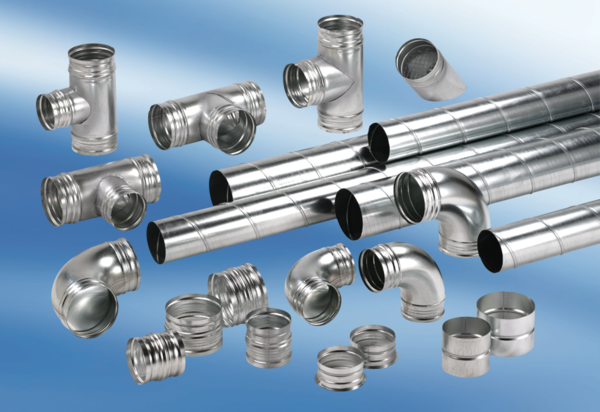 